Stained Glass StarAnother easy to make craft for small children.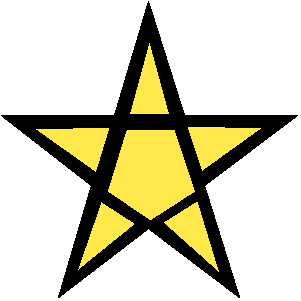 Supplies:Black construction paperScissorsColoured tissue paperWhite glueInstructions:A template can be made of the star pattern, right, for tracing.Make out of heavy material such as card board.Trace and cut out star edges and centre.Cut some pieces of tissue paper to fit centre of star and points.Put a line of glue on back of star and place tissue pieces on glue. The glue will dry transparent.Tie thread to top of star.Hang as ornament on Christmas tree or in a window so light can shine through it.